Appendix 1: Inter- and Intra-observer reproducibility evaluationStatistical analysis: Inter- and intra-observer reproducibility of ROI-based extracted features were initially analyzed with the non-contrast and venous CT images of 30 patients (randomly selected). Intra-class correlation coefficients (ICCs) (1) was defined for estimating the inter and intra-observer agreement on the basis of feature extraction. ICC of 0.85-1.00 as almost optimal agreement, 0.61-0.84 as great agreement, 0.41-0.60 as medium agreement, 0.21-0.40 as fair agreement, and 0-0.20 as no agreement. An ICC great than 0.60 was regarded as a satisfactory reproducibility. To ensure the intra-observer reproducibility, each reader repeated the tumour masking and feature extraction twice with an interval of at least 1 month, following the same procedure.Result: The ICCs of tumour masking and generation of feature on the basis of radiologist’s twice measurements were approach to a satisfying level, ranging from 0.75 to 0.98. The ICCs of comparison between the two radiologists were good (5 years and 10 years of experience), ranging from 0.70 to 0.92.Reference1.	McAlinden C, Khadka J, Pesudovs K (2011) Statistical methods for conducting agreement (comparison of clinical tests) and precision (repeatability or reproducibility) studies in optometry and ophthalmology. Ophthalmic Physiol Opt 31:330–33Appendix 2: Radiomic feature definationSpecific feature extracted are shown in Appendix Table A1. Among them, calculation formulas of features were easily founded in previous studies (2,3), thus, we only provide their name. A total of 647 quantitative radiomic features including 8 shape features, 17 first order statistical features, 54 textural features and 568 wavelet features, were extracted respectively from non-contrast CT, and venous CT. We applied undecimated 3-dimensional wavelet transformation (coiflet) to decompose the original image into 8 parts. L and H indicate low- and high-pass functions, respectively. The wavelet decompositions of the original imagewere labeled as. For example,represents the image filtered with low-pass function in the x- and y-directions, and high-pass function in the z-direction, as follows:Where is the length of filter L, Nh is the length of filter H.Reference2. 	Aerts HJWL, Velazquez ER, Leijenaar RTH, et al (2014) Decoding tumour phenotype by noninvasive imaging using a quantitative radiomics approach. Nat Commun. doi: 10.1038/ncomms50063. 	Gillies RJ, Kinahan PE, Hricak H (2016) Radiomics: Images Are More than Pictures, They Are Data. Radiology 278:563–577TablesAppendix Table A1 Patient No. of hospitalsAbbreviations: A, Nanfang hospital; B, Jiangmen Central Hospital; C, Army Daping Hospital; D, Chongqing Army Xinqiao Hospital; E, Affiliated Tumor Hospital of Guangzhou Medical University; F, Henan Provincial People's Hospital; G, Nanshan People's Hospital; H, Ningbo Maternal and Child Health Hospital; I, Yantai Sulphur Top Hospital; J, First Affiliated Hospital of Zhengzhou University.Appendix Table A2. Random combination of hospitalsAbbreviations: A, Nanfang hospital; B, Jiangmen Central Hospital; C, Army Daping Hospital; D, Chongqing Army Xinqiao Hospital; E, Affiliated Tumor Hospital of Guangzhou Medical University; F, Henan Provincial People's Hospital; G, Nanshan People's Hospital; H, Ningbo Maternal and Child Health Hospital; I, Yantai Sulphur Top Hospital; J, First Affiliated Hospital of Zhengzhou University.Appendix Table A3 Features used in this experimentAppendix Table A4 Details of selected features by five methodsAbbreviations: SVM-RFE, recursive feature elimination based on a support vector machine; Lasso, least absolute shrinkage and selection operator; ET, extremely randomized trees; RF, random forest; N, non-contrast CT images; V, venous CT images; H and L is the direction of wavelet decompositions.Appendix Table A5 Details of final selected featuresAbbreviations: H and L is the direction of wavelet decompositionsAppendix Table A6. Main regimens of NACTAppendix Figure A1 ROC curves of groups in training (left) and validation (right) sets.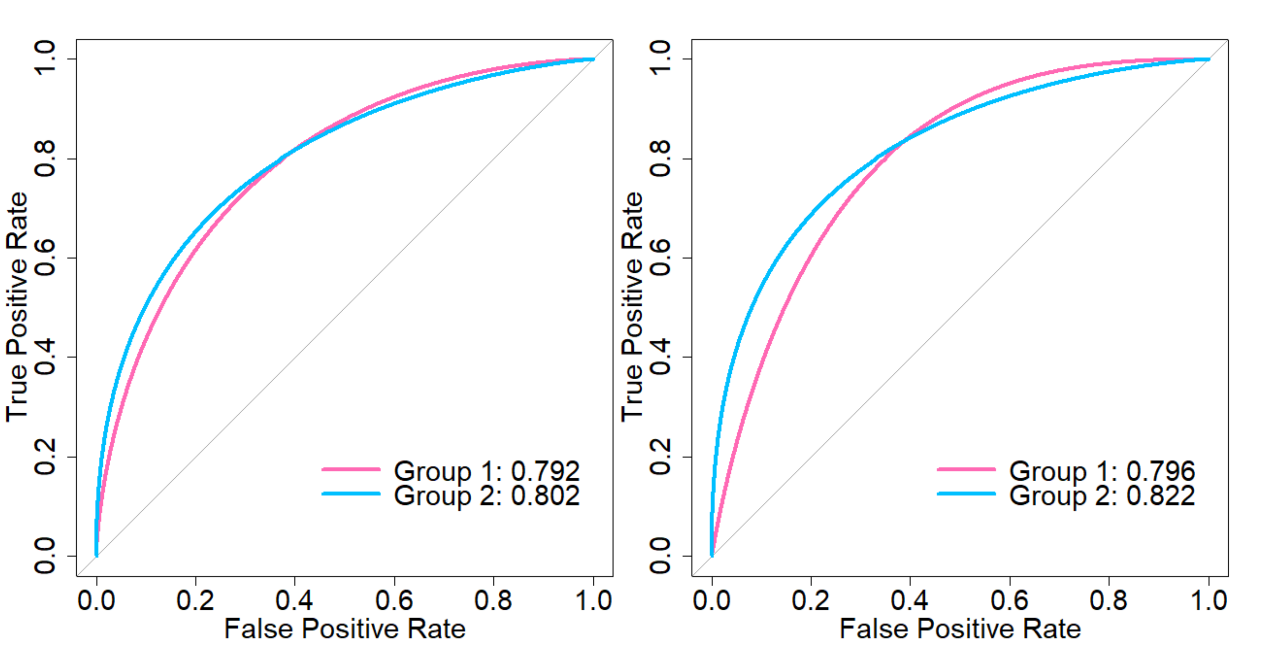 HospitalResponderNon-responderPatients No.A5446100B9812110C426D808E17219F8210G011H505I718J8210CombinationTraining setTraining setTraining setValidation setValidation setValidation setCombinationHospitalPatient No.Positive ratioHospitalPatient No.Positive ratioGroup 1B1100.89C, D, E, F, G, H, I, J670.85Group 2A (-30), E, H, I910.73B (5), C, D, F, G, J510.73CategoryCategoryFeature nameFeature nameFeature nameFeature nameFeature nameFeature nameFeature nameFeature nameFeature nameShape and sizeShape and sizeCompactness1Compactness2Maximum 3D diameterSpherical disproportionSpherical disproportionSphericitySurface areaSurface to volume ratioVolumeFirst order statisticFirst order statisticEnergyEntropyKurtosisMaximumMeanMean absolute deviationMedianMinimumRangeRoot mean squareSkewnessStandard deviationUniformityVarianceSumEntropy after normalizationUniformity after normalizationTextureGLCMAutocorrelationEntropyCluster shadeHomogeneity1Homogeneity2CorrelationContrastDissimilarityEnergyCluster prominenceCluster tendencyDifference entropyInformation measure of correlation1(IMC1)Information measure of correlation2(IMC2)Inverse difference moment normalized(IDMN)Inverse difference normalizedInverse varianceMaximum probabilitySum averageSum entropySum varianceCovarianceGLRLMShort run emphasis (SRE)Long run emphasis (LRE)Gray level non-uniformity (GLN)Run length non-uniformity (RLN)Run percentage (RP)Low gray level run emphasis (LGLRE)High gray level run emphasis (HGLRE)Short run low gray level emphasis (SRLGLE)Short run high gray level emphasis (SRHGLE)Long run low gray level emphasis (LRLGLE)Long run high gray level emphasis (LRHGLE)MeanEntropyEnergyGLSZMLarge zone low gray-level emphasis (LZLGE)Large zone high gray-level emphasis (LZHGE)Gray-level long-uniformity (GLN)Zone-size non-uniformity (ZSN)Small zone high gray-level emphasis (SZHGE)Low gray-level zone emphasis (LGLZE)High gray-level zone emphasis (HGLRE)Small zone low gray-level emphasis (SZLGE)Zone percentage (ZP)Small zone emphasis (SZE)Large zone emphasis (LZE)Gray-level variance (GLV)Zone-size variance (ZSV)NGTDMCoarsenessContrastBusynessComplexityStrengthSVM-RFELassoETRFRidgeN_LLH_glcm_entropyN_glcm_correlationN_glcm_correlationV_HHL_glrlm_SRHGLEN_glcm_homogeneity1N_LHH_fos_energyN_glrlm_GLNN_glszm_ZSNUN_glcm_correlationV_HHL_glcm_maximum_probabilityN_LHH_fos_massN_LLL_ngtdm_busynessN_LHL_glszm_LGLZEN_HHL_glrlm_HGLREN_LHH_glszm_LGLZEN_LHH_glcm_IDMNN_LLL_glszm_GLNUN_LHH_glcm_energyN_LHH_glcm_IDMNV_LLH_glcm_energyN_LHH_glrlm_energyN_LLH_glcm_entropyN_HLL_glrlm_GLNN_LLL_glcm_correlationN_HLH_glrlm_GLNN_HHL_fos_krutosisN_LHL_glszm_LZSEN_HHL_glcm_dissimilarityN_HHH_glcm_IDNV_LHH_glcm_inverse_varianceN_HHL_fos_varianceN_HLL_glrlm_GLNV_glcm_difference_entropyV_LHH_fos_energyN_HHL_glrlm_GLNN_HHH_glrlm_RLNN_HLH_glrlm_entropyV_HLL_fos_standard_deviationN_HLL_glrlm_GLNN_HHH_glcm_homogeneity1V_LLH_fos_entropy_pV_HLL_glcm_difference_entropySequenceFeature namePhaseCategoryNon-contrastglcm_correlationinitialtextureLLH_glcm_entropywavelettextureHLL_glrlm_GLNwavelettextureLHH_glcm_IDMNwavelettextureglcm_homogeneity1initialtextureVenousHHL_glrlm_SRHGLEwavelettexturePrimary cohortPrimary cohortValidation cohortValidation cohortIntra-arterial chemotherapynumbercyclesnumbercycles  Cisplatin/carboplatin plus bleomycin17151  Paclitaxel/docetaxel plus cisplatin/carboplatin/Lobaplatin9131  Platinum monotherapy1111  Total279Intravenous chemotherapy   Flfluorouracil plus cisplatin or irinotecan plus carboplatin81~30  Paclitaxel plus cisplatin/carboplatin/Oxaliplatin/ nedaplatin1681~3431~3  Docetaxel plus nedaplatin/Oxaliplatin/cisplatin181~341~2  Total19447